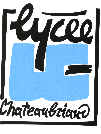 Lycée Chateaubriand136 boulevard de VitréCS 1063735706 Rennes cedex 7MAPA matériel physique/chimieLot 2 : 15 thermomètres numériquesObjet : 
Equipement du laboratoire de Physique / Chimie : 15 thermomètres numériques.
Type de marché : 
Marché passé par la procédure adaptée de fournitures.
Critères de sélection : 
Sélection de l'offre économiquement la mieux disante, appréciée en fonction des critères énoncés ci-dessous avec leur pondération : 
• 50% valeur technique, 
• 40% le prix, 
• 10% %  qualité des services associés (délai d'intervention SAV, modalité de l'assistance technique, durée de garantie).
Contact  administratif :Vincent Bliard (vincent.bliard@ac-rennes.fr)Contact technique : Thierry Tatin   (Thierry.Tatin@ac-rennes.fr)
Descriptif technique : 
15 Thermomètres numériquesGamme de température comprise entre -20°C et 120°C.Précision : inférieure ou égale à +/- 1°CSonde de mesure en acier inoxydable.Cordon reliant la sonde au boîtier afficheur : Longueur comprise entre 1,50m et 2,00m.Diamètre compris entre 3 et 6mm.Résolution : 0,1 °C.Dimensions de la sonde : Diamètre  de 4 mm min  à 6 mm maxLongueur : entre 130 et 170 mm.Alimentation: Autonome par pile soit LR3 (AAA) ou  LR6 (AA) ou 6LR31 (9V)  (pas de pile Lithium-Ion)Diamètre de la jonction entre la sonde et le cordon : 8 mm maximum.Sortie analogique (entre -2 et +2V)  acceptée mais pas indispensable.Pas d'exigence particulière concernant les dimensions et la forme du boîtier d’affichage.Le candidat  précisera le type d’alimentation et la gamme de tension proportionnelle à la température (sortie analogique)Spécification Niveau minimal
Garantie 2 ans minimum
Conditions de livraison
Elles devront clairement spécifier les éléments suivants : 
• Délai de livraison, garantie constructeur/distributeur,
• Les accessoires fournis avec l'appareil, 
• Les documentations techniques (notice d'utilisation, de sécurité et de maintenance).Date limite de dépôt des offres le  mardi 12 octobre 2021 à 17hDépôt des offres par courrier à l’adresse suivante :Lycée ChateaubriandM.Bliard136 boulevard de vitréCS 1063735706 Rennes Cedex 7Ou par courrielVincent.bliard@ac-rennes.frOu sur le siteAJI 